V2 – Verdampfen von Eis im ReagenzglasMaterialien:	Bunsenbrenner, Reagenzglas (vorzugsweise   		Duranglas), Luftballon, HolzklemmeChemikalien:	EisDurchführung:	In ein Reagenzglas wird eine kleine Menge Eis 		gegeben. Das Reagenzglas wird mit einem Luft-		ballon (er sollte vorher ein paar Mal aufgepustet 		worden sein) verschlossen und über der Bren-		nerflamme vorsichtig erhitzt. 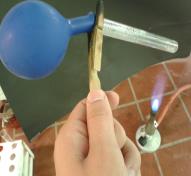 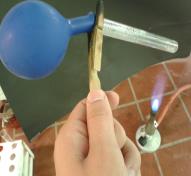 Beobachtung:	In dem Moment, in dem das Wasser zu sieden beginnt, beginnt sich der Luftbal		lon aufzublähen.Deutung:	Das Wasser dehnt sich beim Verdampfen aus. 		Zwischen den Teilchen befindet sich luftleerer 		Raum.Entsorgung:	Wasser kann in den Ausguss gegeben werden.Literatur:	http://www.chemiedidaktik.ipn.uni-kiel.de/1997_praktikum6/2000.htm zuletzt aufgerufen am 12.8.2014 um 15:07UhrGefahrenstoffeGefahrenstoffeGefahrenstoffeKeine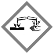 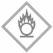 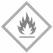 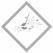 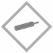 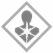 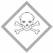 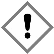 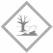 